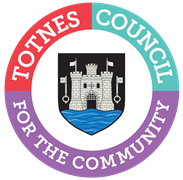 MINUTES FOR THE TOWN MATTERS COMMITTEEMONDAY 29TH APRIL 2024 IN THE GUILDHALLPresent: Councillors J Cummings (Chair), L Auletta, J Chinnock, S Collinson, A Presswell, E Price, N Roberts and L Smallridge.Apologies: None.In Attendance: Cllrs Beavis and Peters, L Ferrier (Marketing and Communications Manager.1.	WELCOME AND APOLOGIES FOR ABSENCE	To receive apologies and to confirm that any absence has the approval of the Council.Cllr Cummings read out a statement about how the meeting would be conducted and recorded. The Committee will adjourn for the following items:PUBLIC QUESTION TIMEThere were no members of the public.The Committee reconvened. 2.	CONFIRMATION OF MINUTES	To approve the minutes of 25th March 2024 and update on any matters arising. The minutes were AGREED as an accurate record of proceedings.3.	ELECTION OF CHAIR AND DEPUTY To:a.	Make a recommendation to Full Council for the Chair of the Town Matters Committee for 2024/25 (effective May 2024); To RECOMMEND to Full Council that Cllr Collinson is appointed Chair of the Town Matters Committee.b.	Elect a deputy chair for the Committee (from May 2024).It was AGREED to appoint Cllr Cummings as Deputy Chair from May 2024.It was RESOLVED to suspend Standing Orders to enable wider Councillor discussion under Items 4 and 5. 4.	DRAFT COMMUNICATIONS STRATEGY AND COMMUNICATIONS PLAN 2024-25To consider the draft Council Communications Strategy and Communications Plan for 2024-25 and make a recommendation to Full Council.The Committee discussed the draft communications strategy and the need to align it with the corporate strategy, which is still being developed. It was AGREED to set up a Task and Finish Group with the following tasks:To meet after the Strategy Delivery Group meeting on 28th May to go through the plan, with the Communications and Marketing Manager in attendance.The revised Communications Strategy and Communications Plan returns to the Town Matters Committee in June for consideration and to make a recommendation to Full Council in July. 5.	OPEN SPACE, SPORTS, RECREATION AND WELLBEING POLICY REVIEW    To review the following sections of the Council’s Open Spaces, Sport Recreation and Wellbeing Plan:a.	Cemetery and Churchyardb.	Greenwaysc.	Parks and GardensIt was AGREED to set up a Task and Finish Group with the following tasks: To go through the remaining OSSRW sections (Accessible Natural Spaces, Cemetery and Churchyard, Greenways, Parks and Gardens, Projects) with the Governance and Projects Manager in attendance. That the revised OSSRW Plan will return to the Town Matters Committee in June for consideration.6.	CASTLE BOOKSHOPTo consider a request to the Council for a letter of support for the Castle Bookshop Community Ownership Fund application and make a recommendation to Full Council.The Committee reconvened. To RECOMMEND to Full Council that the Council sends a letter of support to the Castle Bookshop for their Community Ownership Fund application. 7.	DATE OF NEXT MEETING	To note the date of the next meeting of the Town Matters Committee – Monday 24th June 2024 at 6.30pm.Noted. The meeting closed at 7.50pm.Lucy FerrierMarketing and Communications Manager